避難経路マップ	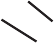 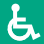 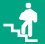 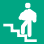 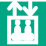 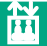 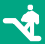 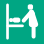 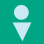 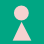 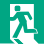 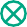 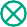 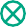 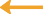 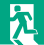 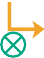 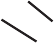 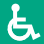 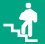 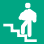 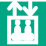 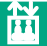 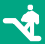 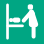 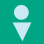 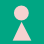 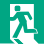 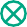 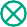 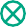 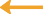 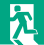 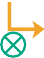 